ДЕРЖАВНА ПІДСУМКОВА                АТЕСТАЦІЯ У 2016 РОЦІ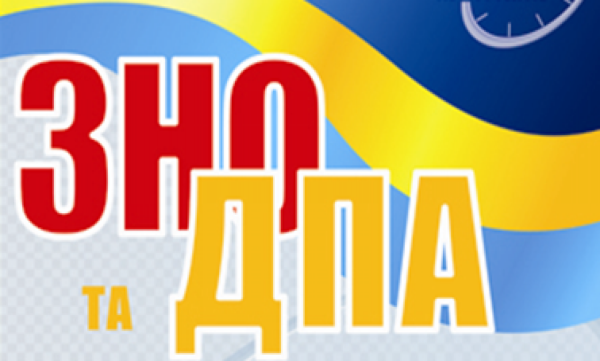 ПОЧАТКОВА ШКОЛА (4 КЛАС) – з 12 по 21 травня з трьох предметів: української мови, літературного читання та математики;ОСНОВНА ШКОЛА (9 КЛАС) – з 1 по 8 червня з трьох предметів: української мови, математики та предмета за вибором навчального закладу;СТАРША ШКОЛА (11 КЛАС) – з трьох предметів обов’язково для всіх:5 ТРАВНЯ у пунктах проведення зовнішнього незалежного оцінювання – з української мови у формі зовнішнього незалежного оцінювання (ЗНО); 11 ТРАВНЯ у пунктах проведення зовнішнього незалежного оцінювання – з математики або 13 ТРАВНЯ у пунктах проведення зовнішнього незалежного оцінювання з історії України у формі ЗНО; 20 ТРАВНЯ у навчальному закладі – з іноземної мови за завданнями Міністерства освіти і науки України.РЕЗУЛЬТАТИ ДЕРЖАВНОЇ ПІДСУМКОВОЇ АТЕСТАЦІЇ будуть виставлені у додатки до свідоцтв про базову загальну середню освіту та до атестатів про повну загальну середню освіту, а також враховуватимуться при визначенні середнього бала атестата.ОРІЄНТОВНІ ВИМОГИ ДО ПРОВЕДЕННЯ ДЕРЖАВНОЇ ПІДСУМКОВОЇ АТЕСТАЦІЇ УЧНІВ (вихованців) у системі загальної середньої освіти у 2015/2016 навчальному році.ОСОБЛИВОСТІ ПРОВЕДЕННЯ ДЕРЖАВНОЇ ПІДСУМКОВОЇ АТЕСТАЦІЇ ВИПУСКНИКІВ СТАРШОЇ ШКОЛИ у формі зовнішнього незалежного оцінювання у 2016 роціІНСТРУКЦІЯ про звільнення від проходження державної підсумкової атестації учнів (вихованців) загальноосвітніх навчальних закладів за станом здоров’яПОЛОЖЕННЯ про державну підсумкову атестацію учнів (вихованців) у системі загальної середньої освітиПІДГОТОВКА  ДО  ДПА З ІНОЗЕМНОЇ  МОВИ  http://www.dpa2016.com.ua/ ТАБЛИЦЯ ВІДПОВІДНОСТІ
СЕРЕДНЬОГО БАЛА ДОКУМЕНТА ПРО ПОВНУ ЗАГАЛЬНУ СЕРЕДНЮ ОСВІТУ ТА ЗАГАЛЬНУ СЕРЕДНЮ ОСВІТУ, ОБРАХОВАНОГО ЗА 12-БАЛЬНОЮ ШКАЛОЮ, ЗНАЧЕННЯМ 200-БАЛЬНОЇ ШКАЛИ1106,04124,08162,01,1106,64,1125,08,1163,01,2107,24,2125,98,2163,91,3107,84,3126,98,3164,91,4108,44,4127,88,4165,81,5109,04,5128,88,5166,81,6109,64,6129,78,6167,71,7110,24,7130,78,7168,71,8110,84,8131,68,8169,61,9111,44,9132,68,9170,52112,05133,59171,52,1112,65,1134,59,1172,42,2113,25,2135,49,2173,42,3113,85,3136,49,3174,32,4114,45,4137,39,4175,32,5115,05,5138,39,5176,22,6115,65,6139,29,6177,22,7116,25,7140,29,7178,12,8116,85,8141,19,8179,12,9117,45,9142,19,9180,03118,06143,010181,03,1118,66,1144,010,1181,93,2119,26,2144,910,2182,93,3119,86,3145,910,3183,83,4120,46,4146,810,4184,83,5121,06,5147,810,5185,73,6121,66,6148,710,6186,73,7122,26,7149,710,7187,63,8122,86,8150,610,8188,63,9123,46,9151,610,9189,57152,511190,57,1153,511,1191,47,2154,411,2192,47,3155,411,3193,37,4156,311,4194,37,5157,311,5195,27,6158,211,6196,27,7159,211,7197,17,8160,111,8198,17,9161,111,9199,012200,0